POCT Link Trainer Guide – ketone trainingThis document summarises the key points which should be covered by link trainers during training of POCT ketone testing using the Nova ketone meter.* DO NOT SHARE YOUR OPERATOR ID WITH ANYONE ** IT IS A DISCIPLINARY OFFENCE *Purpose   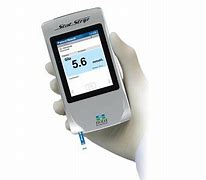 The ketone meter is utilised to measure ketone levels in blood samples. It is used in monitoring ketosis.Sample requirementsA fresh capillary or venous sample is required.Ketone tests should ONLY be run on the following patients:Type 1 diabetic with blood glucose >16mmol/L.Type 2 diabetic with blood glucose >16mmol/L AND seriously clinically unwell or NEWS2 >4.Pregnant patients with a blood glucose >10mmol/L. Quality Control / EQATwo levels of QC must be analysed every 24 hours or if patient results are unexpected or the meter has been dropped/damaged. Once opened QC liquids are valid for 90 days.If a QC fails, try the following:Gently invert the liquid QC and ensure the correct level is being used. If that fails, try new QC liquids.If that fails, try a new pot of strips. If all the above fail, contact POCT. EQA samples should be tested on receipt, and the results returned to POCT on the form provided, as soon as possible.Patient / sample preparation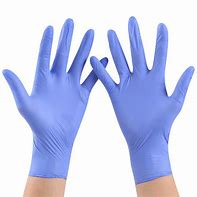 Gain positive patient identification and (when possible) consent. Wear the appropriate PPE.Wash and dry the patient’s hand thoroughly using warm water / soap warm water, NOT alcohol wipes/gel.Lance the finger on the side of the pad, no lower than the nail bed, then gently massage along the finger to obtain a blood drop. Do not squeeze the finger. AnalysisLogon to the meter and press the ‘accept’ button. Scan the strip lots then enter the patient ID. Insert the strip into the meter then prepare the patient as described in the section above.  Touch the end of the strip on to the drop of blood. Results will appear after a 10 second countdown. ResultsResults are displayed on the screen after analysis has been completed. Results are automatically transferred to patient records, but also should be documented in the patient’s notes. After testing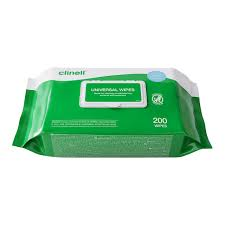 Dispose of test strips and lancets following waste management guidance.The analyser can be cleaned with Clinell wipes after each use.Stock Test strips are ordered from pharmacy.QC liquids are provided by POCT.  Analyser issues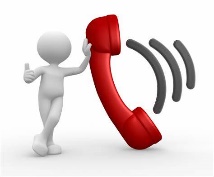 Contact POCT:York (772)5890Scarborough (771)2659Bridlington (771) 3321